«9 Мая-День Победы»1.РазминкаВоенные должны уметь быстро и точно реагировать,в качестве тренировки ты должен ответить на следующие вопросы-Сколько времен года?-Какое сейчас время года?-Какое время года наступит после весны?-Сколько месяцев в каждом времени года?-Назови весенние месяцы-Какой праздник отмечают 9 Мая?-Сколько дней в неделе? Перечисли их.-Какой сегодня день недели,?-Как называется третий, шестой день недели?-Сколько частей в сутках? Перечисли их.-Как называется часть суток, когда ты ложишься спать?-Как называется часть суток, когда ты делаешь зарядку?-Как называется часть суток, когда ты обедаешь?2.Ориентировка в пространствеВоенные должны хорошо ориентироваться в пространстве, чтобы в случае опасности передать свое точное расположение. Сейчас проверим как хорошо ты ориентируешься в пространстве-Что находится перед тобой?-Что расположено справа/слева от тебя?-Что находится позади тебя?-Что лежит на столе, под столом?-Что находится рядом с диваном?-Что находится между диваном и столом? И т.д.3.РазведкаВоенные должны  быть умными и находчивыми. Сейчас проверим как ты знаешь математические понятия. Тебе нужно назвать понятие противоположное заданному.-длинный-…..(короткий)-высокий-….(низкий)-узкий-….(широкий)-острый-…(тупой)-тонкий-…(толстый)-тяжелый-…(легкий)-близко-…(далеко)-слева-…(справа)-назад-…(вперед)-плюс-…(минус)-вверху-…(внизу)-быстро-…(медленно)-день-…(ночь)А теперь задания на сообразительность:-Если линейка длиннее карандаша,то карандаш……(короче линейки)-Если стол выше стула,то стул………(ниже стола)-Если дорога шире тропинки,то тропинка…….(уже дороги)-Если сестра старше брата,то брат…….(младше сестры)5. Что где расположено?Военные должны уметь хорошо ориентироваться на карте. Перед тобой карта с расположением техники (геометрические фигуры)на параде. Твоя задача в течение нескольких секунд постараться запомнить расположение техники, закрыть карту и воспроизвести ее на листке, учитывая форму и цвет.Затем ответить на вопросы:-Что расположено в правом/ левом верхнем углу?-Что расположено в правом /левом нижнем углу?-Что расположено в центре? 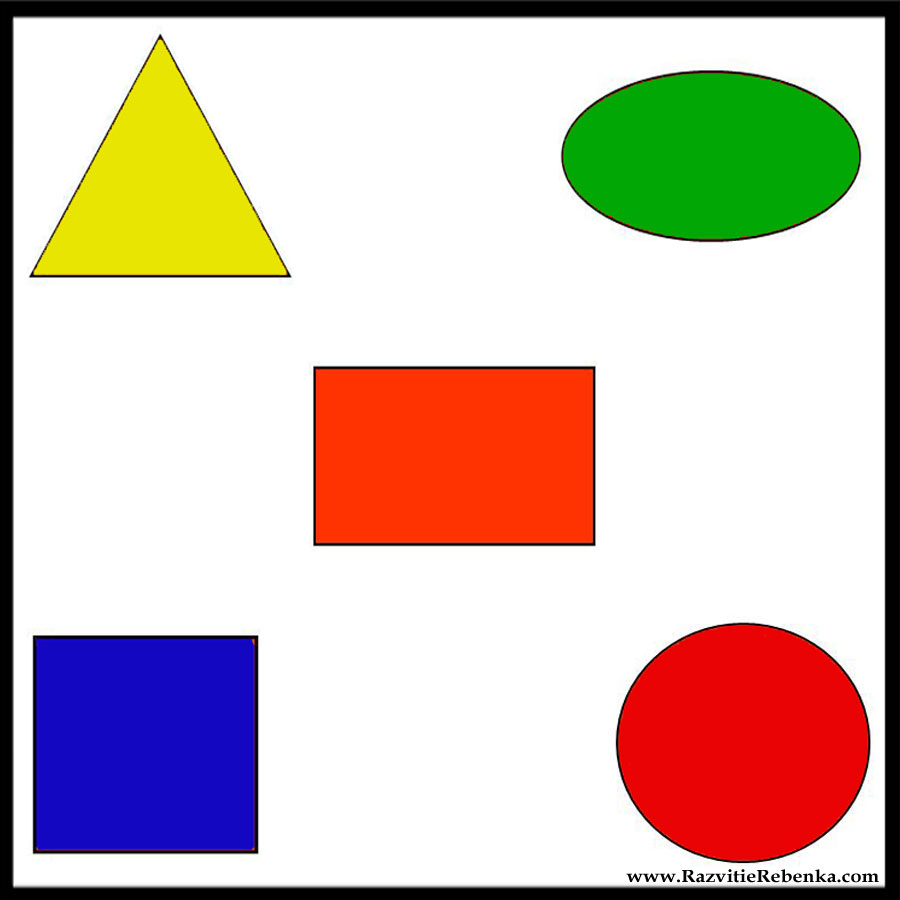 6.Установи закономерность и определи какая картинка должна быть следующей?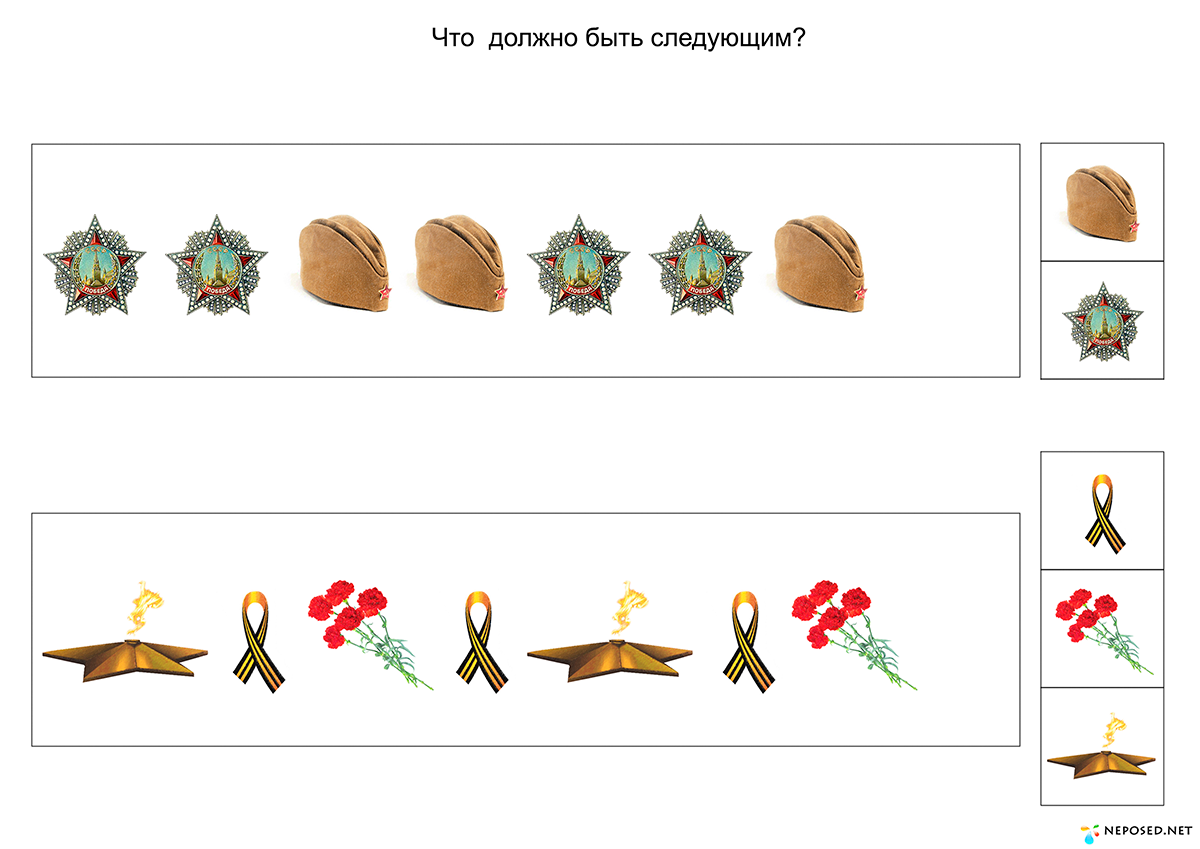 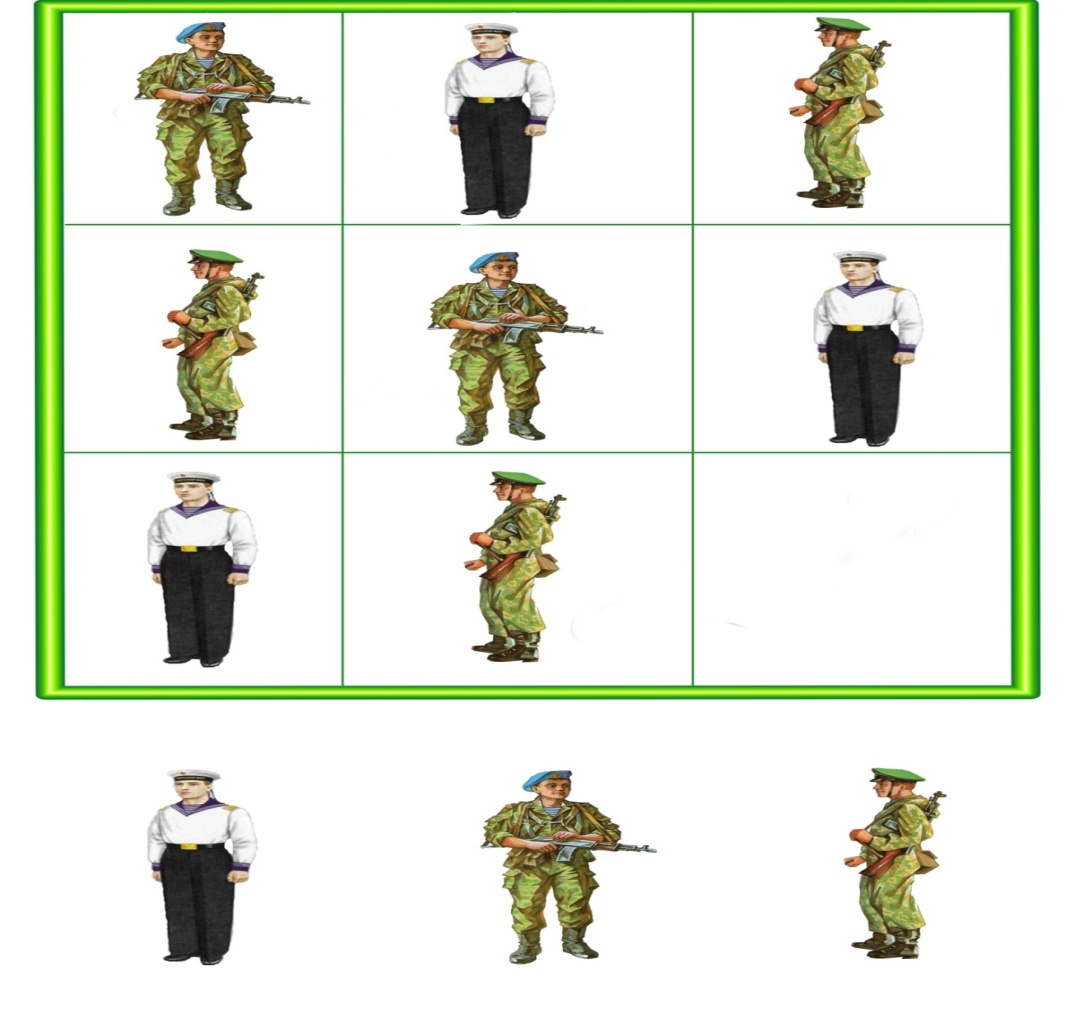 9.Выполни графический диктант «Танк»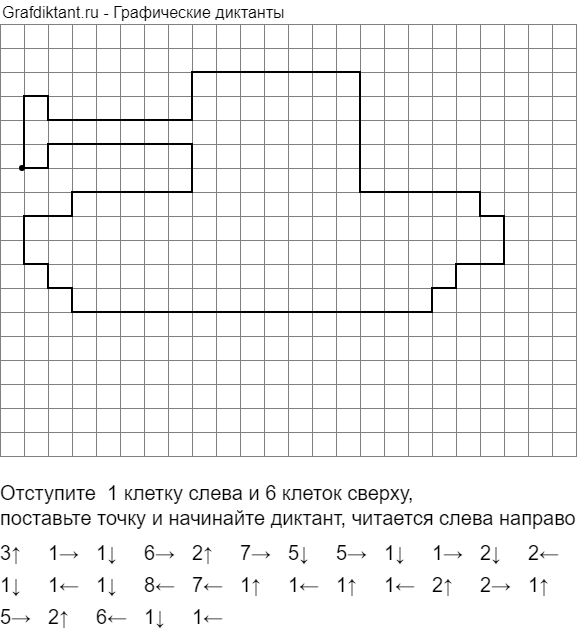 10.Помоги пограничнику добраться до заставы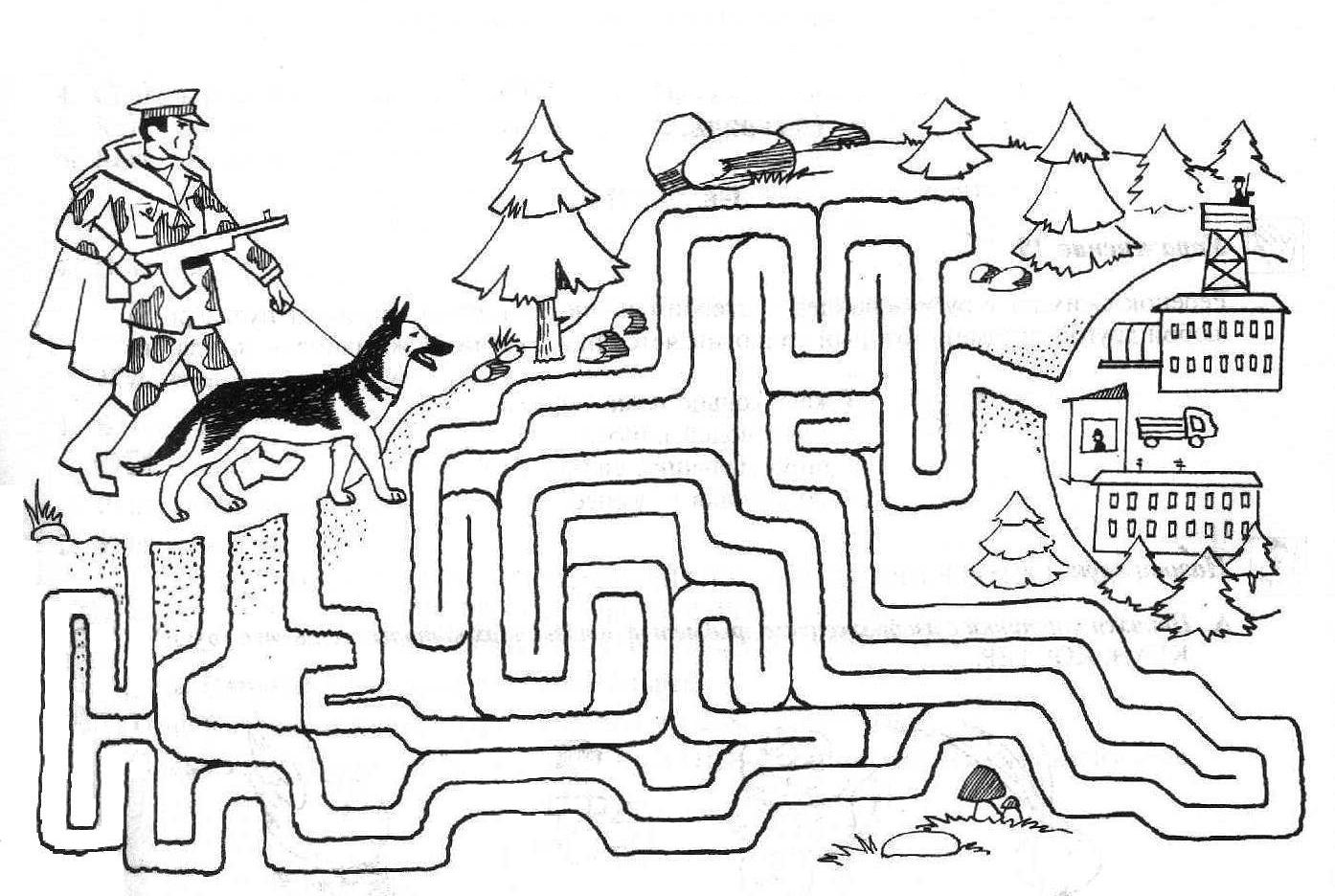 